В связи с неконтролируемыми  выжиганиями сухой растительности на землях сельскохозяйственного назначения и землях запаса:Создать патрульные отряды для контроля за пожарами в населенных пунктах Усть-Ярульского сельсовета.В состав патрульного отряда с. Усть-Яруль включить Федорова Александра Антоновича, Булова Владимира Петровича, Дезиндорф Марию Давыдовну, Харитонову Татьяну Николаевну.В состав патрульного отряда д. Каменка включить Болсуновскую Наталью Геннадьевну, Маковецкого Николая Степановича, Чаевскую Валентину Александровну.В состав патрульного отряда д. Преображенка включить Виншу Сергея Федоровича, Литовченко Андрея Ивановича, Бычкова Андрея НиколаевичаВсем патрульным при обнаружении неконтролируемого  выжигания сухой растительности незамедлительно проинформировать сотрудника ТПНД о факте пала и необходимости выезда следственно – оперативной группы по тел. 8(39174)31-6-90.Настоящее постановление вступает в силу с момента опубликования в газете «Усть-Ярульский вестник».Глава сельсовета __________ М.Д. Дезиндорф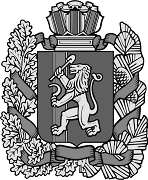 Администрация Усть-Ярульского сельсоветаИрбейского района Красноярского краяАдминистрация Усть-Ярульского сельсоветаИрбейского района Красноярского краяАдминистрация Усть-Ярульского сельсоветаИрбейского района Красноярского краяАдминистрация Усть-Ярульского сельсоветаИрбейского района Красноярского краяАдминистрация Усть-Ярульского сельсоветаИрбейского района Красноярского краяАдминистрация Усть-Ярульского сельсоветаИрбейского района Красноярского краяАдминистрация Усть-Ярульского сельсоветаИрбейского района Красноярского краяАдминистрация Усть-Ярульского сельсоветаИрбейского района Красноярского краяАдминистрация Усть-Ярульского сельсоветаИрбейского района Красноярского краяАдминистрация Усть-Ярульского сельсоветаИрбейского района Красноярского краяАдминистрация Усть-Ярульского сельсоветаИрбейского района Красноярского краяПОСТАНОВЛЕНИЕПОСТАНОВЛЕНИЕПОСТАНОВЛЕНИЕПОСТАНОВЛЕНИЕПОСТАНОВЛЕНИЕПОСТАНОВЛЕНИЕПОСТАНОВЛЕНИЕПОСТАНОВЛЕНИЕПОСТАНОВЛЕНИЕПОСТАНОВЛЕНИЕПОСТАНОВЛЕНИЕ22.04.2016  22.04.2016  22.04.2016  22.04.2016     с. Усть-Яруль   с. Усть-Яруль№ 20-пг№ 20-пг